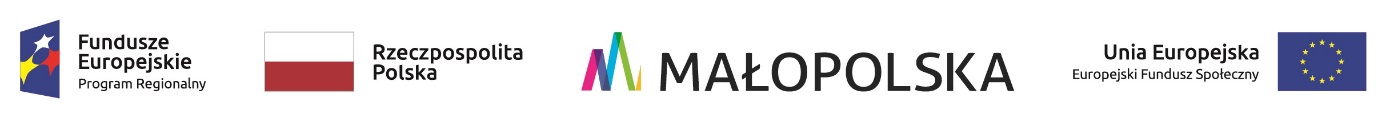 Numer sprawy: FA-4221-1/2020/2022/2                                                                           Gorlice, 10.06.2022 r.       do wszystkich Wykonawcówdotyczy: Unieważnienie postępowania o zamówienie publiczne prowadzonego w trybie podstawowym zgodnie z art. 275 pkt 1 ustawy Prawo zamówień publicznych na organizację wypoczynku letniego dla dzieci i rodziców w związku z realizacją przez Miejski Ośrodek Pomocy Społecznej w Gorlicach projektu pn. „Poza Horyzont” Placówka Wsparcia Dziennego dla dzieci i młodzieży w Gorlicach współfinansowanego ze środków Europejskiego Funduszu Społecznego w ramach Regionalnego Programu Operacyjnego Województwa Małopolskiego na lata 2014-2020, Oś priorytetowa 9. Region Spójny Społecznie, Działanie 9.2, Poddziałanie 9.2.1.Zamawiający – Miejski Ośrodek Pomocy Społecznej w Gorlicach, na podstawie art. 260 ust. 2 ustawy z dnia 11 września 2019 roku Prawo zamówień publicznych (tj.: Dz.U. z 2021 r., poz. 1129 ze zm.) zawiadamia, że w dniu 10.06.2022 r. unieważnił postępowanie o udzielenie zamówienia publicznego na organizację wypoczynku letniego dla dzieci i rodziców w związku z realizacją przez Miejski Ośrodek Pomocy Społecznej w Gorlicach projektu pn. „Poza Horyzont” Placówka Wsparcia Dziennego dla dzieci i młodzieży w Gorlicach współfinansowanego ze środków Europejskiego Funduszu Społecznego w ramach Regionalnego Programu Operacyjnego Województwa Małopolskiego na lata 2014-2020, Oś priorytetowa 9. Region Spójny Społecznie, Działanie 9.2, Poddziałanie 9.2.1.Uzasadnienie faktyczne unieważnienia postępowania:W niniejszym postępowaniu nie złożono żadnej oferty a zatem konieczne jest unieważnienie postępowania.Uzasadnienie prawne unieważnienia postępowania:Na podstawie art. 255, pkt 1 ustawy Prawo zamówień publicznych (tj.: Dz.U. z 2021 r., poz. 1129 ze zm.) zamawiający unieważnia postępowanie, jeżeli nie złożono żadnej oferty.                                                                                                   ......................................................                                                                                                                          (podpis kierownika zamawiającego)K/o:1. strona internetowa prowadzonego postępowania – platforma zakupowa2. a/a